İç Paydaş Toplantısı / 13 Şubat 2024Meslek Yüksekokulumuz Öğrenci Akademik Danışmanlığı Toplantısı Komisyon Başkanı Prof. Dr. Dilek Dönmez Polat başkanlığında akademik öğrenci danışmanlık süreçlerinin etkili ve standartlara uygun olarak yürütülmesi amacına yönelik olarak yüksekokulumuz bünyesinde bulunan tüm programların danışmanları ile 13 Şubat 2024 Salı günü Saat 13: 30’da Yüksekokulumuz toplantı salonunda gerçekleştirildi. Öğrencilerimize danışmanlık yapan akademik kadronun katıldığı ve ÇOMÜ öğrenci akademik danışmanlığı yönergesinin tanıtıldığı bilgilendirme toplantısında, ders kayıtlarında dikkat edilmesi gereken hususlar ve danışmanlık süreçlerine yönelik paylaşım ve fikir alışverişinde bulunuldu.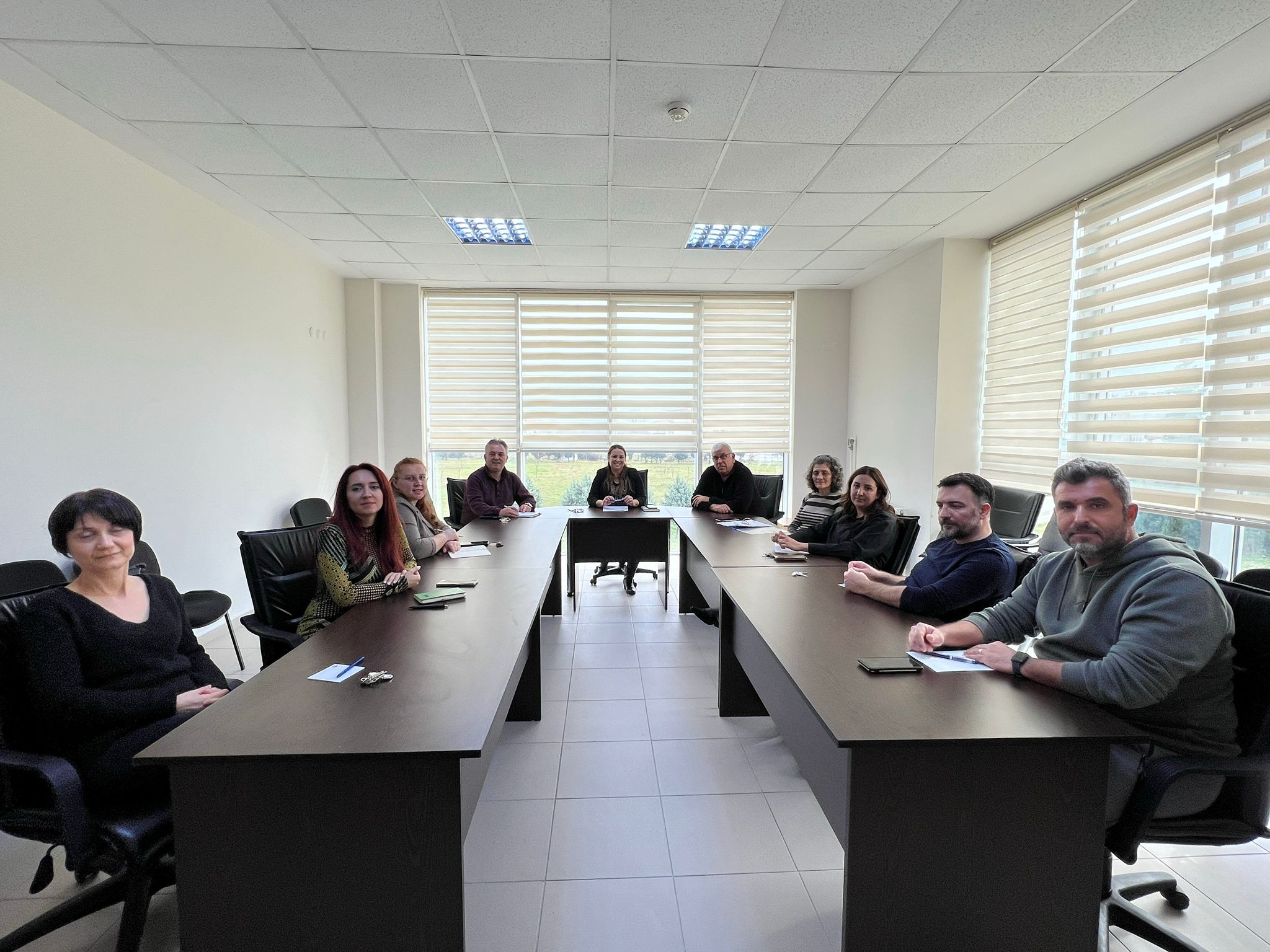 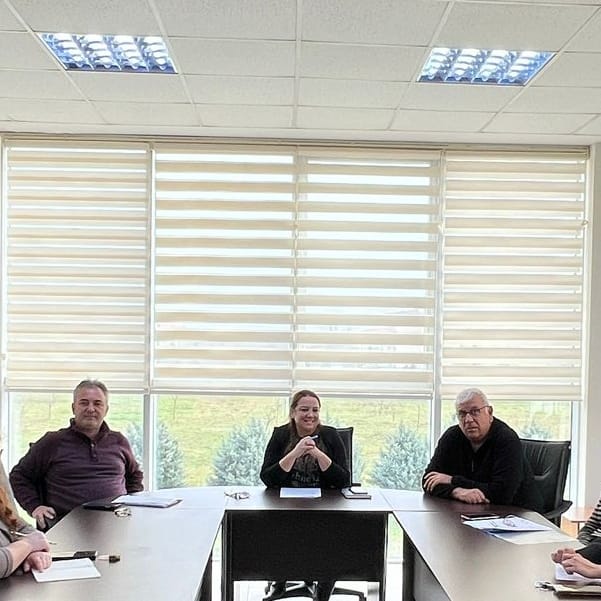 